УТВЕРЖДЕНОприказом ООО «Стрелковый клуб» от г.ПОЛОЖЕНИЕ О СИСТЕМЕ ЛОЯЛЬНОСТИг. Владивосток2022 г.ОБЩИЕ ПОЛОЖЕНИЯ1.1. Настоящее Положение о системе лояльности (далее – Положение) определяет порядок выдачи и получения бонусных карт ООО «Стрелковый клуб» (далее – Общество) (равно Стрелковый клуб «Fireline» Владивосток (далее – Клуб)) (ИНН 2540262149, ОГРН 1212500015276, юридический и почтовый адрес: 690090, Приморский край, Владивосток г. Западная ул., дом 13, помещение 77).1.2. Участвовать в программе лояльности вправе клиенты, прошедшие тестирование в порядке, определенном данным Положением. 1.3. Тестирование для получения бонусной карты Клуба возможно только со второго посещения Клуба — на индивидуальной тренировке. За одну тренировку можно реализовать одну попытку выполнения упражнения. Для выполнения упражнения используются выстрелы, приобретённые заранее.1.4. Предусмотреть следующие виды бонусных карт Клуба и тестирования для их получения:1.4.1. Уровень Advanced — скидка 5%:Для получения бонусной карты для уровня Advanced клиенту необходимо выполнить одно упражнение:- 3 выстрела с дистанции 25 метров по мишени с разметкой от 10 до 5. Положение: магазин в оружии, патрона в патроннике нет. Время на упражнение: 15 секунд. Задача — набрать не менее 25 баллов.В случае если клиентом продемонстрировано стрелковое мастерство, клиент получает скидку до 20% на патроны. Только после выполнения упражнения, описанного в данном подпункте, клиент вправе перейти на следующие уровни, сдав упражнения из тестирования в порядке, указанном пп. пп.1.4.2 - 1.4.5 Положения.1.4.2. Уровень Intermediate — скидка 10%:Для получения бонусной карты для уровня Intermediate клиенту необходимо выполнить два упражнения:- Bill DrillДистанция: 6м. Кол-во выстрелов: 6. Стартовая позиция: лицом к мишени. Требуемый хит-фактор: 10.- Strong Bill DrillДистанция: 13м. Кол-во выстрелов: 6. Мишени: 6 попперов. Стартовая позиция: лицом к мишени. Требуемый хит-фактор: 8.1.4.3. Уровень Master — скидка 15%:Для получения бонусной карты для уровня Master клиенту необходимо выполнить три упражнения:-Bill DrillДистанция: 6м. Кол-во выстрелов: 6. Стартовая позиция: лицом к мишени. Условия выполнения: поразить мишень. Требуемый хит-фактор: 10.- Strong Bill DrillДистанция: 13м. Кол-во выстрелов: 6. Мишени: 6 попперов. Стартовая позиция: лицом к мишени. Условия выполнения: поразить мишень. Требуемый хит-фактор: 9.- El PresidenteДистанция: 7м. Кол-во выстрелов: 12. Мишени: 3 классические на расстоянии 1 метр друг от друга по центрам. Стартовая позиция: спиной к мишеням, руки подняты, кисти на уровне головы. Условия выполнения: поразить три мишени двумя выстрелами в любой последовательности, сменить магазин и снова поразить три мишени по два попадания в каждую мишень. Требуемый хит-фактор: 8.1.4.4. Уровень Grand Master — скидка 20%:Для получения бонусной карты для уровня Grand Master клиенту необходимо выполнить три упражнения:-Bill DrillДистанция: 6м. Кол-во выстрелов: 6. Стартовая позиция: лицом к мишени. Условия выполнения: поразить мишень. Требуемый хит-фактор: 12.-Strong Bill DrillДистанция: 13м. Кол-во выстрелов: 6. Мишени: 6 попперов. Стартовая позиция: лицом к мишени. Условия выполнения: поразить мишень. Требуемый хит-фактор: 12.-El PresidenteДистанция: 7м. Кол-во выстрелов: 12. Мишени: 3 классические на расстоянии 1 метр друг от друга по центрам. Стартовая позиция: спиной к мишеням, руки подняты, кисти на уровне головы. Условия выполнения: поразить три мишени двумя выстрелами в любой последовательности, сменить магазин и снова поразить три мишени по два попадания в каждую мишень. Требуемый хит-фактор: 10.1.4.5. Золотая карта — скидка 20%:Предоставляется индивидуально по решению администрации Клуба. Предоставляется приоритетный выбор времени и возможность бронировать время для тренировок по выделенному номеру.1.5. Бонусные карты действуют в сети стрелковых клубов «Fireline» по следующим адресам:г. Владивосток, ул. Западная, 13, помещение 77.1.6. Бонусная карта не именная, но может быть использована только владельцем, на имя которого оформлена карта, и не подлежит передаче третьим лицам. В случае подозрений на злоупотребление пользования бонусной картой, Общество (Клуб) оставляет за собой право её изъять (аннулировать действие).1.7. Бонусная карта является собственностью Общества (Клуба). 1.8. Бонусная карта предоставляет её владельцу только право на получение соответствующей скидки на патроны.1.9. Бонусной карте присваивается номер.1.10. Настоящее Положение размещено в свободном доступе на интернет-сайте Клуба на домене https://firelinevl.ru/Положение действует до момента размещения на интернет-сайте Клуба на домене https://firelinevl.ru/ новой редакции Положения или уведомления об отмене Положения. Держатель (предъявитель) должен самостоятельно отслеживать изменения Положения.1.11. Общество (Клуб) вправе в одностороннем порядке и в любое время вносить изменения в настоящее Положение. Информация об изменениях в Положение размещается на интернет-сайте и на домене https://firelinevl.ru/.1.12. Владелец бонусной карты обязан соблюдать Правила посещения Клуба.1.13. Приложение № 1 к настоящему Положению – Образцы бонусных карт.   Приложение № 1 к настоящему ПоложениюОбразцы бонусных карт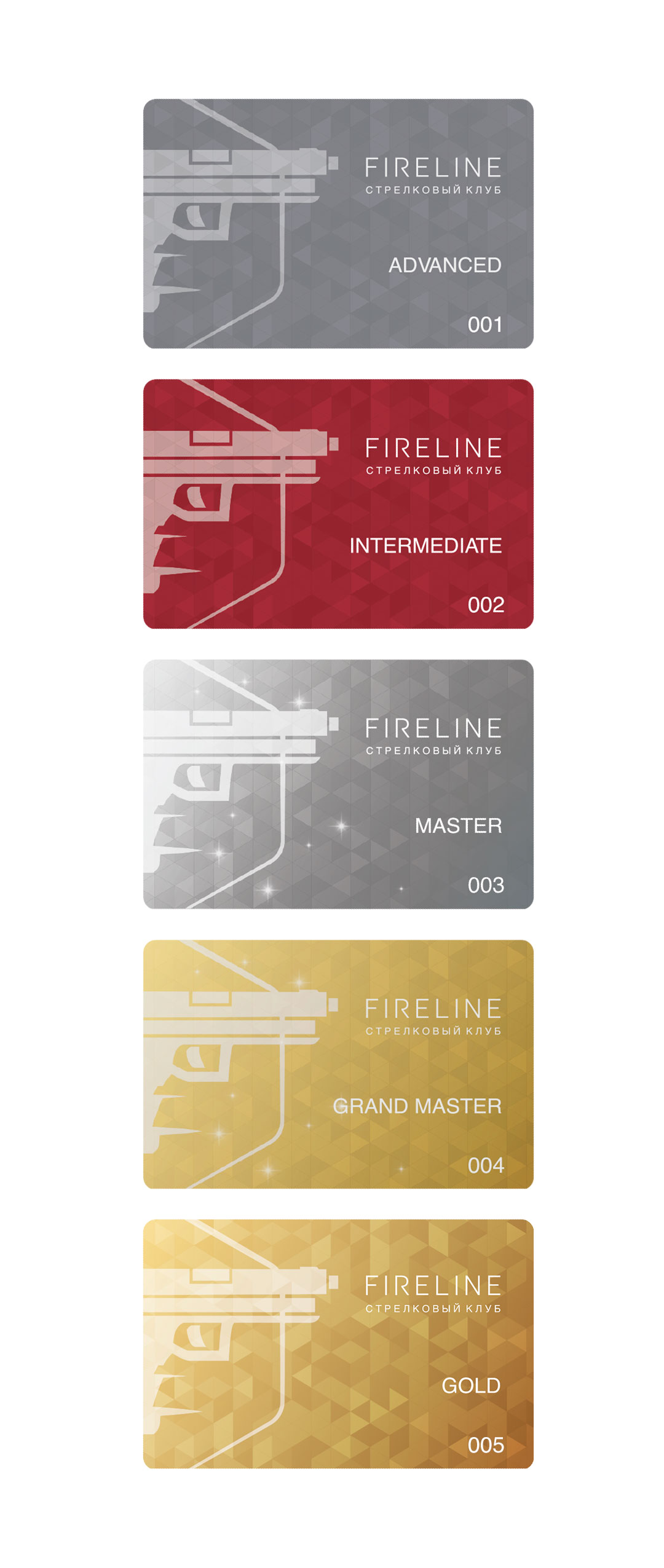 